ГЕЛЕНДЖИК, БАЗА ОТДЫХА «ЛЕСНИК»  Лето 2023База отдыха «Лесник» (гостиница «Эконом»-вариант) находится в черте города Геленджик в дубовой роще вдали от оживлённой автомагистрали. Климатические условия города-курорта наиболее привычны для отдыха большинству жителей России. Одно из самых оживлённых мест гуляний отдыхающих - городская набережная. Удалённость базы отдыха от моря невелика. Вблизи от базы «Лесник» находится аквапарк Бегемот. До центра города на автобусе не более 15 минут езды. Здесь вы сможете прекрасно отдохнуть и поправить своё здоровье. Чистый воздух и живописная природа зарядит бодростью гостей базы. У нас Вы сможете познакомиться с развлечениями, которые база отдыха Лесник может вам предложить. На территории базы отдыха работает пункт проката спортивного инвентаря и мелкой бытовой техники. На территории базы отдыха предлагается джиппинг – отдых для любителей экстрима. На базе Лесник есть все условия для нормального времяпрепровождения и досуга. На территории ведётся круглосуточное видеонаблюдение. На базе отдыха расположено кафе, где вы в любое время можете приобрести прохладительные напитки, а также горячие и холодные блюда. По желанию отдыхающих возможно приготовление других блюд. Для небольшой ручной стирки имеются тазики и постирочная комната, предоставляется утюг и другие предметы для глажки. Горячая вода с 18-00 до 22-00.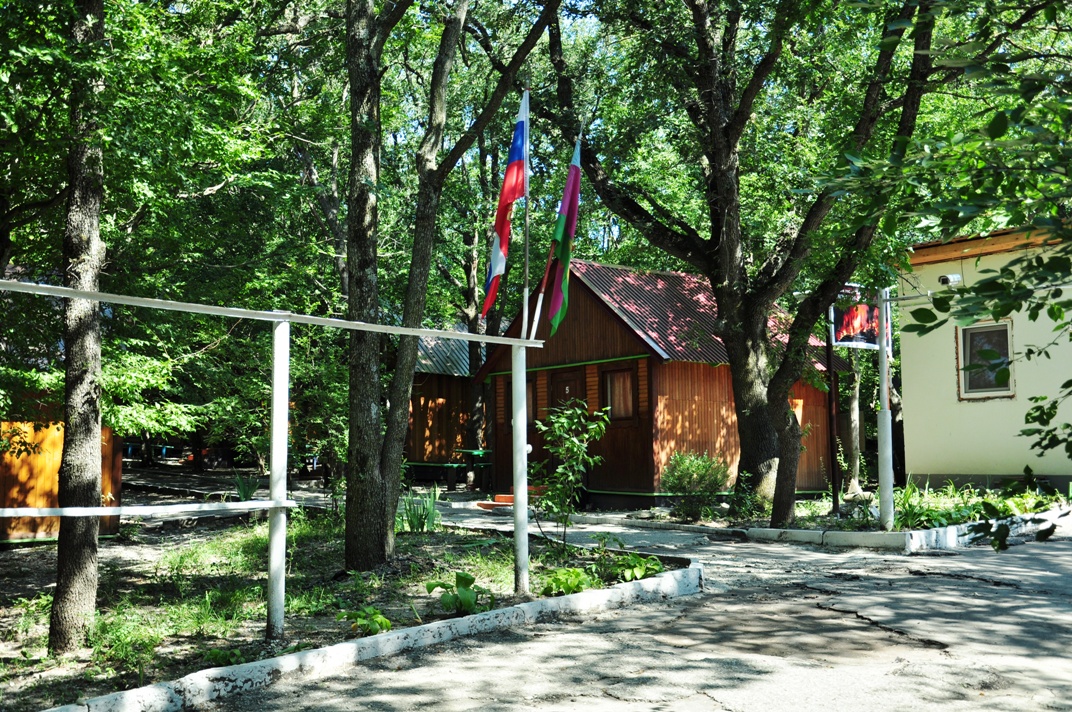 Размещение: «Эконом» 2-х, 3-х, 4-х местные номера с удобствами территории (холодильник, односпальные кровати, прикроватные тумбочки, шкаф, столик, стулья).Пляж:  10 мин–галечный, дно – морской песокПитание: комплексное в кафе.Дети: до 12 лет скидка на проезд – 200 руб.Стоимость тура на 1 человека (7 ночей )
В стоимость входит:  проезд на  автобусе, проживание в номерах выбранной категории, сопровождение, страховка от несчастного случая. Курортный сбор за доп. плату.                            Выезд из Белгорода еженедельно по пятницам.Хочешь классно отдохнуть – отправляйся с нами в путь!!!!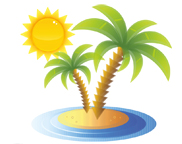 ООО  «Турцентр-ЭКСПО»                               г. Белгород, ул. Щорса, 64 а,  III этаж                                                                                                 Остановка ТРЦ «Сити Молл Белгородский»www.turcentr31.ru            т./ф: (4722) 28-90-40;  тел: (4722) 28-90-45;    +7-951-769-21-41РазмещениеЗаездыЭКОНОМс удоб. на территорииЭКОНОМс удоб. на территорииСТАНДАРТСТАНДАРТРазмещениеЗаезды2-х мест.3-х мест.2-х мест.  с удоб.3-х мест.с удоб.02.06.-11.06.96008450133001090009.06.-18.06.97008550134001100016.06.-25.06.98008650135001110023.06.-02.07.99008750136001130030.06.-09.07.100009000138001150007.07.-16.07.100009000138001150014.07.-23.07.103009300140001190021.07.-30.07.103009300140001190028.07.-06.08.103009300140001190004.08.-13.08.103009300140001190011.08.-20.08.103009300140001190018.08.-27.08.103009300140001190025.08.-03.09.102009200139001150001.09.-10.09.101009100138001140008.09.-17.09.100009000137001130015.09.-24.09.980086501360011200